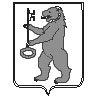 БАЛАХТОНСКИЙ СЕЛЬСКИЙ СОВЕТ ДЕПУТАТОВ КОЗУЛЬСКОГО РАЙОНАКРАСНОЯРСКОГО КРАЯРЕШЕНИЕ 01.11.2013                                  с. Балахтон                                    № 29-194рО создании муниципального дорожного фонда муниципального образования Балахтонский сельсовет Козульского района Красноярского краяВ соответствии со статьей 179.4 Бюджетного кодекса Российской Федерации, Федеральным законом от 06.10.2003 № 131-ФЗ «Об общих принципах организации местного самоуправления в Российской Федерации», Федеральным законом от 08.11.2007 № 257-ФЗ «Об автомобильных дорогах и о дорожной деятельности в Российской Федерации и о внесении изменений в отдельные законодательные акты Российской Федерации», руководствуясь Уставом Балахтонского сельсовета Козульского района Красноярского края, Балахтонский сельский Совет депутатов РЕШИЛ:Создать муниципальный дорожный фонд муниципального образования Балахтонский сельсовет Козульского района Красноярского края.Утвердить Порядок формирования и использования бюджетных ассигнований муниципального дорожного фонда муниципального образования Балахтонский сельсовет Козульского района Красноярского края.Решение подлежит опубликованию в местном печатном издании «Балахтонские вести».Настоящее Решение вступает в силу с 01 января 2014 года, но не ранее дня, следующего за днем его официального опубликования.Председатель Совета                                                                  Е.А. Гардт Глава сельсовета                                                                               Н.Н. Ермолаев                                                                                          ПРИЛОЖЕНИЕ                                                                                         к решению сельского Совета депутатов                от 01.11.2013  № 29-194рПОРЯДОКформирования и использования бюджетных ассигнований муниципального дорожного фонда муниципального образования Балахтонский сельсовет Козульского района Красноярского краяНастоящий Порядок определяет порядок формирования и использования бюджетных ассигнований муниципального дорожного фонда муниципального образования Балахтонский сельсовет Козульского района Красноярского края (далее – Балахтонский сельсовет).Муниципальный дорожный фонд Балахтонского сельсовета – часть средств бюджета Балахтонского сельсовета, подлежащая использованию в целях финансового обеспечения дорожной деятельности в отношении автомобильных дорог общего пользования местного значения, перечень которых утверждён постановлением администрации Балахтонского сельсовета от 18.10.2013 № 49, относящихся к собственности Балахтонского сельсовета (далее – дорожный фонд).Средства дорожного фонда имеют целевое назначение и не подлежат изъятию или расходованию на нужды, не связанные с обеспечением дорожной деятельности.Объем бюджетных ассигнований дорожного фонда Балахтонского сельсовета утверждается решением Балахтонского сельского Совета депутатов о бюджете на очередной финансовый год  (очередной финансовый год и плановый период) в размере не менее прогнозируемого объема доходов бюджета Балахтонского сельсовета от:отчислений по дифференцированному нормативу в бюджет от акцизов на автомобильный бензин, прямогонный бензин, дизельное топливо, моторные масла для дизельных и (или) карбюраторных (инжекторных) двигателей, производимые на территории Российской Федерации, подлежащих к зачислению в местный бюджет;использования имущества, входящего в состав автомобильных дорог общего пользования местного значения Балахтонского сельсовета;платы за оказание услуг по присоединению объектов дорожного сервиса к автомобильным дорогам общего пользования местного значения Балахтонского сельсовета;денежных средств, поступающих в местный бюджет от уплаты неустоек (штрафов, пеней), а также от возмещения убытков муниципального заказчика, взысканных в установленном порядке в связи с нарушением исполнителем (подрядчиком) условий муниципального контракта или иных договоров, финансируемых за счет средств дорожного фонда Балахтонского сельсовета, или в связи с уклонением от заключения такого контракта или иных договоров;поступлений в виде субсидий, субвенций из бюджетов бюджетной системы Российской Федерации на финансовое обеспечение дорожной деятельности в отношении автомобильных дорог общего пользования местного значения Балахтонского сельсовета;безвозмездных поступлений, в том числе добровольных пожертвований, от физических и юридических лиц на финансовое обеспечение дорожной деятельности в отношении автомобильных дорог общего пользования местного значения Балахтонского сельсовета;государственной пошлины за выдачу специального разрешения на движение по автомобильным дорогам общего пользования местного значения транспортного средства, осуществляющего перевозки опасных, тяжеловесных и (или) крупногабаритных грузов;плата в счет возмещения вреда, причиняемого транспортными средствами, осуществляющими перевозки тяжеловесных грузов по автомобильным дорогам общего пользования местного значения Балахтонского сельсовета;денежных средств, внесенных участником конкурса или аукциона, проводимых в целях заключения муниципального контракта, финансируемого за счет средств дорожного фонда Балахтонского сельсовета, в качестве обеспечения заявки на участие в конкурсе или аукционе в случае уклонения участника конкурса или аукциона от заключения такого контракта и в иных случаях, установленных законодательством Российской Федерации;передачи в аренду земельных участков, расположенных в полосе отвода автомобильных дорог общего пользования местного значения Балахтонского сельсовета;предоставления на платной основе парковок (парковочных мест), расположенных на автомобильных дорогах общего пользования местного значения Балахтонского сельсовета; платы по соглашениям об установлении частных сервитутов в отношении земельных участков в границах полос отвода автомобильных дорог общего пользования местного значения в целях строительства (реконструкции), капитального ремонта объектов дорожного сервиса, их эксплуатации, установки и эксплуатации рекламных конструкций;платы по соглашениям об установлении публичных сервитутов в отношении земельных участков в границах полос автомобильных дорог общего пользования местного значения в целях прокладки, переноса, переустройства инженерных коммуникаций, их эксплуатации;субсидий из дорожного фонда Красноярского края на формирование дорожного фонда.Безвозмездные перечисления, в том числе добровольные пожертвования, в местный бюджет Балахтонского сельсовета от физических и (или) юридических  лиц на финансовое обеспечение дорожной деятельности в отношении автомобильных дорог общего пользования местного значения Балахтонского сельсовета, а также капитального ремонта и ремонта дворовых территорий многоквартирных домов, проездов к дворовым территориям многоквартирных домов, расположенных в границах Балахтонского сельсовета, осуществляются на основании соглашения (договора) между администрацией Балахтонского сельсовета и физическим или юридическим лицом.Бюджетные ассигнования дорожного фонда Балахтонского сельсовета используются на:проектирование, строительство, реконструкцию автомобильных дорог общего пользования местного значения и искусственных сооружений на них (включая разработку документации по планировке территории в целях размещения автомобильных дорог, инженерные изыскания, разработку проектной документации, проведение необходимых государственных экспертиз, выкуп земельных участков и подготовку территории строительства);капитальный ремонт и ремонт автомобильных дорог общего пользования местного значения и искусственных сооружений на них (включая проектирование соответствующих работ и проведение необходимых государственных экспертиз);содержание автомобильных дорог общего пользования местного значения и искусственных сооружений на них;выполнение научно-исследовательских, опытно-конструкторских и технологических работ;обеспечение мероприятий по безопасности дорожного движения;капитальный ремонт и ремонт дворовых территорий многоквартирных домов, проездов к дворовым территориям многоквартирных домов;предоставление субсидий юридическим лицам, индивидуальным предпринимателям в целях возмещения затрат в связи с выполнением работ в сфере дорожного хозяйства;инвентаризацию и паспортизацию объектов дорожного хозяйства, оформление права муниципальной собственности Балахтонского сельсовета на объекты дорожного хозяйства и земельные участки, на которых они расположены.Использование бюджетных ассигнований дорожного фонда Балахтонского сельсовета осуществляется в соответствии с решением Балахтонского сельского Совета депутатов о бюджете на очередной финансовый год (очередной финансовый год и плановый период) в рамках реализации муниципальной программы «Комплексные мероприятия по улучшению качества жизни и благосостоянию населения на территории муниципального образования Балахтонский сельсовет Козульского района Красноярского края на 2014-2016 годы», утвержденной постановлением администрации Балахтонского сельсовета от 18.10.2013 № 50, инвестиционных проектов, а также внепрограммных мероприятий, утвержденных иными нормативными актами, устанавливающими расходные обязательства в сфере дорожного хозяйства.Бюджетные ассигнования  дорожного фонда, не использованные в текущем финансовом году, направляются на увеличение бюджетных ассигнований дорожного фонда в очередном финансовом году.Объем бюджетных ассигнований дорожного фонда подлежит корректировке в очередном финансовом году с учетом разницы между фактически поступившим в отчетном финансовом году и прогнозировавшемся при его формировании объемом доходов бюджета Балахтонского сельсовета, установленных пунктом 4 настоящего Порядка.Под фактическим объемом бюджетных ассигнований дорожного фонда понимаются бюджетные ассигнования дорожного фонда в соответствии с утвержденной сводной бюджетной росписью бюджета Балахтонского сельсовета по состоянию на 31 декабря отчетного года.Главный распорядитель (главные распорядители) бюджетных средств дорожного фонда определяются решением Балахтонского сельского Совета депутатов о бюджете на очередной финансовый год (очередной финансовый год и плановый период).Ежеквартальный и годовой отчеты об использовании бюджетных ассигнований дорожного фонда обеспечивают главный распорядитель (главные распорядители) бюджетных ассигнований дорожного фонда в сроки, установленные для предоставления отчета об исполнении бюджета Балахтонского сельсовета и по установленной форме согласно приложению.Контроль за формированием и использованием средств дорожного фонда Балахтонского сельсовета осуществляет администрация Балахтонского сельсовета в соответствии с действующим законодательством и муниципальными правовыми актами.Ответственность за целевое использование средств дорожного фонда несут главные распорядители и получатели средств дорожного фонда в установленном законом порядке.Бюджетные ассигнования дорожного фонда подлежат возврату в бюджет Балахтонского сельсовета в случае установления их нецелевого использования, влекущего ответственность, установленную действующим законодательством Российской Федерации.Статистические сведения об использовании средств дорожного фонда предоставляются администрацией Балахтонского сельсовета по форме, утвержденной Приказом Федеральной службы государственной статистики от 15.06.2012 № 346, в Министерство транспорта Красноярского края.ПРИЛОЖЕНИЕ к Порядку формирования и использования бюджетных ассигнований муниципального дорожного фонда муниципального образования Балахтонский сельсовет Форма отчетаоб использовании бюджетных ассигнований муниципального дорожного фонда муниципального образования Балахтонский сельсовет Козульского района Красноярского краяза январь -_______________20____г.(нарастающим итогом)Должностное лицо, ответственное за предоставление информации М.П.                                                                                   «____»_______20____г.Раздел I
Аналитическая справкаАналитическая справка должна содержать следующую информацию:о выполнении установленных на отчетный период (год) целевых индикаторов и показателей подпрограммы «Модернизация, развитие и содержание автомобильных дорог общего пользования местного значения на территории муниципального образования Балахтонский сельсовет Козульского района Красноярского края на 2014-2016 годы» муниципальной программы «Комплексные мероприятия по улучшению качества жизни и благосостоянию населения на территории муниципального образования Балахтонский сельсовет Козульского района Красноярского края на 2014-2016 годы», утвержденной постановлением администрации Балахтонского сельсовета от 18.10.2013 № 50, (далее - показатели):анализ динамики показателей в сравнении с соответствующим периодом прошлого года;пояснения о причинах невыполнения или перевыполнения установленных показателей;в квартальных отчетах - прогноз достижения показателей текущего года;в годовом отчете - прогнозные значения показателей на год, следующий за отчетным, их динамика в сравнении с отчетным годом;об основных введенных в эксплуатацию (в том числе после капитального ремонта) объектах, имеющих важное государственное или межрегиональное значение.Раздел II
Расходование средств муниципального дорожного фонда ____________________________________(подпись)(Ф.И.О)НаименованиеисполнителяОбщая стоимость работ (тыс. руб.)Виды работФактически профинансировано(тыс. руб.)Кассовый расход(тыс. руб.)12345